TOWN OF ELLENDALE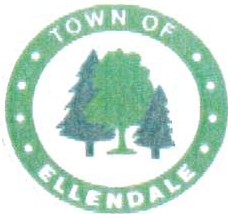 PLEASE NOTE THE LOCATION OF THE MEETINGTOWN COUNCIL- SPECIAL MEETINGTown Hall, 300 Mccaulley AvenueDecember 5th , 2023 - 6:00 PMAGENDACall to OrderPledge of Allegiance/Moment of SilenceRoll CallApproval of AgendaNEW BUSINESS:2024 Community Block GrantDiscussion and possible vote of Election Board Member(s)Discussion and possible vote for Board of Adjustment Member(s)Recognition of Visitors-At this time, anyone wishing to address the Town Council may do so.(Please note there is a two minute time limit and there is no rebuttal from council members or members of the public permitted.)AdjournmentNote: Pursuont to 29 Del.C. Section 10004(e)(2) Agenda items as listed may not be considered in sequence. This Agenda is subject to include additional items, including Executive Sessions, or the deletion of items including Executive Sessions, which arise at the time of the meeting. Section 5. F.Additional, FOIA authorize "the removal of any person from a public meeting who is willfully disruptive of the conduct of such meeting."NOTE: All items on the Council Meeting Agenda are subject to a potential vote.INITIALS	A2	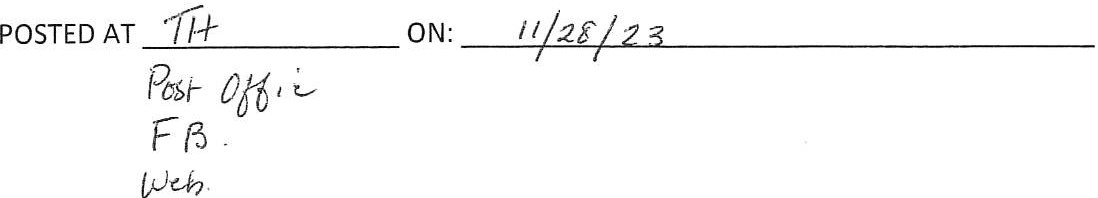 